И.о. ректора ФГБОУ ВО Тверской ГМУМинздрава России проф. Л.В. Чичановскойот обучающегося по программе высшего образования (специалитет, ординатура, аспирантура) (нужное подчеркнуть)по специальности _________________________________,курс ______, номер группы ___________,форма обучения: очная, заочная (нужное подчеркнуть)__________________________________Ф.И.О. полностью в именительном падежег. Тверь, ул. Советская, д.4, каб. 10ЗаявлениеПрошу перевести меня с платного обучения на бесплатное за счет бюджетных ассигнований федерального бюджета при наличии вакантного места на основании одного из следующих условий (нужное подчеркнуть):а) сдача экзаменов за два последних семестра обучения, предшествующих подаче заявления, на оценки "отлично" или "отлично" и "хорошо" или "хорошо" (нужное подчеркнуть);б) отношусь к следующей категории граждан (при отнесении к одной из категорий нужное подчеркнуть):детей-сирот и детей, оставшихся без попечения родителей, а также лицам из числа детей-сирот и детей, оставшихся без попечения родителей; граждан в возрасте до двадцати лет, имеющих только одного родителя инвалида группы, если среднедушевой доход семьи ниже величины прожиточного минимума, установленного в соответствующем субъекте Российской Федерации; 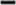 женщин, родивших ребенка в период обучения;детей лиц, принимающих или принимавших участие в специальной военной операции на территориях Украины, Донецкой Народной Республики, Луганской Народной Республики, Запорожской области и Херсонской области (далее - специальная военная операция);в) утрата в период обучения одного или обоих родителей (законных представителей) или единственного родителя (законного представителя);г) участник специальной военной операцииК заявлению прилагаю (перечислить документы, если имеются):Подпись обучающегося:«___»_____________20____ г.Информация деканата:Результаты промежуточной аттестации обучающегося за два последних семестра (двух последних экзаменационных сессий), предшествующих подаче им заявления о переходе с платного обучения на бесплатное (указываются все оценки за последние две сессии):На момент подачи заявления обучающийся не имеет академической задолженности, дисциплинарных взысканий и задолженности по оплате обучения.Виза декана:«___»_____________20____ г.